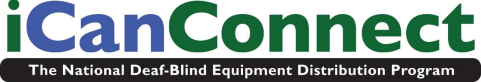 Application Section 1 of 3: Instructions and Guidelines Overview The National Deaf-Blind Equipment Distribution Program (NDBEDP) supports local  programs that distribute equipment to low-income individuals who are deaf-blind (have  combined hearing and vision loss) to enable access to telephone, advanced  communications, and information services. This support was mandated by the Twenty First Century Communications and Video Accessibility Act of 2010 (CVAA) and is  provided by the Federal Communications Commission (FCC). For more information about  the NDBEDP, please visit http://icanconnect.org or http://www.fcc.gov/ndbedp. Who is eligible to receive equipment? Under the CVAA, only low-income individuals who are deaf-blind are eligible to receive  equipment provided through the NDBEDP. Applicants must provide verification of their  status as low-income and deaf-blind.  Income eligibility To be eligible, your total family/household income must be below 400% of the Federal  Poverty Guidelines, as shown in the following table: iCanConnect Application Form (1/19/2022)  1 For purposes of determining income eligibility for the NDBEDP, the FCC defines “income”  and “household” as follows: “Income” is all income actually received by all members of a household. This includes  salary before deductions for taxes, public assistance benefits, social security payments,  pensions, unemployment compensation, veteran's benefits, inheritances, alimony, child  support payments, worker's compensation benefits, gifts, lottery winnings, and the like.  The only exceptions are student financial aid, military housing and cost-of-living  allowances, irregular income from occasional small jobs such as baby-sitting or lawn  mowing, and the like. A “household” is any individual or group of individuals who are living together at the same  address as one economic unit. A household may include related and unrelated persons.  An “economic unit” consists of all adult individuals contributing to and sharing in the  income and expenses of a household. An adult is any person eighteen years or older. If  an adult has no or minimal income, and lives with someone who provides financial support  to him/her, both people shall be considered part of the same household. Children under  the age of eighteen living with their parents or guardians are considered to be part of the same household as their parents or guardians. See Section 2 for the family/household income information that must be provided with this  application: either 1) proof of your current participation in a federal low-income program  whose income limit is below 400% of the Federal Poverty Guidelines, or 2) proof of  household income. Disability eligibility For this program, the CVAA requires that the term "deaf-blind" has the same meaning  given by the Helen Keller National Center Act. In general, the individual must have a  certain vision loss and a hearing loss that, combined, cause extreme difficulty in attaining  independence in daily life activities, achieving psychosocial adjustment, or obtaining a  vocation (working). Specifically, the FCC’s NDBEDP rule 64.6203(c) states that an individual who is “deaf blind” is: (1) Any individual: (i) Who has a central visual acuity of 20/200 or less in the better eye with corrective lenses,  or a field defect such that the peripheral diameter of visual field subtends an angular  distance no greater than 20 degrees, or a progressive visual loss having a prognosis  leading to one or both these conditions: (ii) Who has a chronic hearing impairment so severe that most speech cannot be  understood with optimum amplification, or a progressive hearing loss having a prognosis  leading to this condition; and (iii) For whom the combination of impairments described in . . . (i) and (ii) of this section  cause extreme difficulty in attaining independence in daily life activities, achieving  psychosocial adjustment, or obtaining a vocation.iCanConnect Application Form (1/19/2022)  2 (2) An individual’s functional abilities with respect to using Telecommunications service,  Internet access service, and advanced communications services, including  interexchange services and advanced telecommunications and information services in  various environments shall be considered when determining whether the individual is  deaf-blind under . . . (ii) and (iii) of this section. (3) The definition in this paragraph (c) also includes any individual who, despite the  inability to be measured accurately for hearing and vision loss due to cognitive or  behavioral constraints, or both, can be determined through functional and performance  assessment to have severe hearing and visual disabilities that cause extreme difficulty in  attaining independence in daily life activities, achieving psychosocial adjustment, or  obtaining vocational objectives.  Who can attest to a person’s disability eligibility?  A practicing professional who has direct knowledge of the person's vision and hearing  loss, such as:  ● Audiologist ● Community-based service  provider ● Educator ● Hearing professional ● HKNC representative ● Medical/health professional ● School for the deaf and/or blind ● Specialist in Deaf-Blindness ● Speech pathologist ● State equipment/assistive  technology program ● Vision professional ● Vocational rehabilitation  counsellor Such professionals may also include, in the attestation, information about the individual’s  functional abilities to use telecommunications, Internet access, and advanced  communications services in various settings. Existing documentation that a person is deaf-blind, such as an individualized education  program (IEP) or a Social Security determination letter, may serve as verification of  disability. See Section 3 for the disability attestation information that must be provided with this  application. Confidentiality policy iCanConnect is committed to ensuring that your privacy is protected. Information provided  on this application form will only be used to determine eligibility for iCanConnect products  and services. iCanConnect will not sell, distribute or lease your personal information to  third parties unless you give permission, or if the iCanConnect program is required by law  to do so. iCanConnect is committed to ensuring that personal information is secure. In  order to prevent unauthorized access or disclosure, suitable physical, electronic and  managerial procedures are in place to safeguard and  secure the information iCanConnect collects.iCanConnect Application Form (1/19/2022)  3 Application Section 2 of 3: Applicant’s Personal Data  (Please fill in all fields) 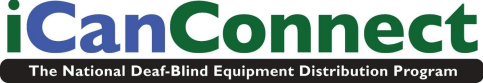 Name of Applicant: ____________________________________________________ Date of birth: _________________________ Gender: ________________________  (If you are under age 18, your parent or legal guardian must sign the application.) Street Address: _______________________________________________________ City/State/Zip Code: ___________________________________________________ Primary Phone: _______________________________ Voice ____ TTY____ VP____ Alternate Phone: ___________________ E-mail: _____________________________ State in which you are a permanent resident ________________________________ Have you participated in iCanConnect (the National Deaf-Blind Equipment  Distribution Program) before? (check Yes or No) Yes ___ No ___ If yes, what state/states did you participate in iCanConnect? (list all): _____________________________________________________________________Did you previously receive equipment through iCanConnect in another state?  (check Yes or No) Yes ___ No ___ If yes, what state/states did you receive equipment through iCanConnect? (list all): ______________________________________________________________________How many people are living in your household? ______4 iCanConnect Application Form (1/19/2022) Language preference (check all that apply):  ___ ASL ___ Close Vision ASL/PSE  ___Tactile ASL/PSE ___ English (spoken)  ___ No Formal Language ___ Pidgin Signed English ___ Signed English ___ Spanish (spoken) ___ Other __________ Which format do you prefer for written correspondence? ___ Braille ___ E-mail  ___ Large Print ___ Standard Print  ___ Other ___________ Prefer to be contacted by:  ___ E-mail ___ Fax  ___ Text Message ___ TTY (dial 711 for Relay) ___ Video Phone ___ Phone (voice)  Alternate Contact (in case of emergency): ___________________________________ Relationship with Applicant: _____________________________________________ Street Address: _______________________________________________________City/State/Zip Code: ____________________________________________________ Primary Phone:________________________________________________________  E-mail: _____________________________ Feedback/Suggestions (optional): _____________________________________________ How did you hear about this program? ____ iCanConnect.org website ____ Conference or Seminar  ____ Disability advocacy group ____ Specialist in Deaf-Blind Services ____ Education provider /School ____ Family Members ____ Friends ____ Healthcare provider ____ Interpreter ____ Senior Center ____ Helen Keller National Center ____ Technology vendor (HKNC) representative ____ Independent Living Center ____ News / Media (television, magazine, radio)  ____ Social Media (Facebook, Twitter)  ____ State Deaf-Blind Project ____ Vocational Rehabilitation Counselor ____ Other ______________________5 iCanConnect Application Form (1/19/2022) Income eligibility To confirm your income eligibility, please mail or fax documentation that proves one of  the following:  1. You are currently enrolled in a federal program with an income eligibility  requirement that does not exceed 400% of the Federal Poverty Guidelines, such as: a. Medicaid b. Supplemental Security Income (SSI) c. Federal public housing assistance or Section 8 d. Food Stamps or Supplemental Nutrition Assistance Program (SNAP) e. Veterans and Survivors Pension Benefit; OR 2. Proof of all household income (as described in Section 1) Please mail or fax a copy of last year’s Federal IRS 1040 tax form(s) filed by you and  members of your family/household or send other evidence of your total family/household  income, such as recent Social Security Administration retirement benefit statement(s) or  other pension benefit statement(s). 6 iCanConnect Application Form (1/19/2022) Applicant attestation (signature required) I certify that all information provided on this application, including information about my  disability and income, is true, complete, and accurate to the best of my knowledge. I  authorize program representatives to verify the information provided.   I permit information about me to be shared with my state's current and successor program  managers and representatives for the administration of the program and for the delivery  of equipment and services to me. I also permit information about me to be reported to the  Federal Communications Commission for the administration, operation, and oversight of  the program. If I move and apply to any other state iCanConnect program, I also permit  all state iCanConnect program(s) I participated in to send my program records to any  other state iCanConnect program I apply to. If I am accepted into the program, I agree to use program services solely for the purposes  intended. I understand that I may not sell, give, or lend to another person any equipment  provided to me by the program. If I provide any false records or fail to comply with these or other requirements or  conditions of the program, program officials may end services to me immediately. Also, if  I violate these or other requirements or conditions of the program on purpose, program  officials may take legal action against me. I certify that I have read, understand, and accept these conditions to participate in  iCanConnect (the National Deaf-Blind Equipment Distribution Program). Print name of applicant or parent/guardian (if applicant is under age 18):  _____________________________________________________________________Signature: _________________________________ Date: _____________________ If this application is completed by someone other than the applicant, please state your  name:  ______________________________________________________________________ By affixing my name above, I certify that I am signing this application for the applicant  and with the applicant’s knowledge and consent.7 iCanConnect Application Form (1/19/2022) Application Section 3 of 3: Disability Verification 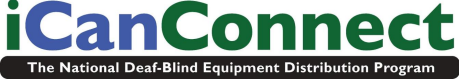 This disability verification section is to be completed by a practicing professional who has  direct knowledge of the applicant's vision and hearing loss. Please complete the following fields, and sign and date at the bottom. Name and Address of Deaf-Blind Individual:  Name of Applicant: _____________________________________________________ Street Address: ____________________ City/State/Zip: ______________________ Attester Information: Name of Attester: _________________________ Title:________________________ Agency/Employer: _____________________________________________________ E-mail: _________________________________ Phone: ______________________ Street Address: ____________________ City/State/Zip:_______________________ For this program, the CVAA requires that the term "deaf-blind" has the same meaning  given by the Helen Keller National Center Act. In general, the individual must have a  certain vision loss and a hearing loss that, combined, cause extreme difficulty in attaining  independence in daily life activities, achieving psychosocial adjustment, or obtaining a  vocation (working). Specifically, the FCC’s NDBEDP rule 64.6203(c) states that an individual who is “deaf blind” is: (1) Any individual: (i) Who has a central visual acuity of 20/200 or less in the better eye with corrective lenses,  or a field defect such that the peripheral diameter of visual field subtends an angular  distance no greater than 20 degrees, or a progressive visual loss having a prognosis  leading to one or both these conditions;8 iCanConnect Application Form (1/19/2022) (ii) Who has a chronic hearing impairment so severe that most speech cannot be  understood with optimum amplification, or a progressive hearing loss having a prognosis  leading to this condition; and (iii) For whom the combination of impairments described in . . . (i) and (ii) of this section  cause extreme difficulty in attaining independence in daily life activities, achieving  psychosocial adjustment, or obtaining a vocation. (2) An applicant's functional abilities with respect to Telecommunications service, Internet  access service, and advanced communications services, including interexchange  services and advanced telecommunications and information services in various  environments shall be considered when determining whether the individual is deaf-blind  under . . . (ii) and (iii) of this section. (3) The definition in this paragraph (c) also includes any individual who, despite the  inability to be measured accurately for hearing and vision loss due to cognitive or  behavioral constraints, or both, can be determined through functional and performance  assessment to have severe hearing and visual disabilities that cause extreme difficulty in  attaining independence in daily life activities, achieving psychosocial adjustment, or  obtaining vocational objectives.  I certify under penalty of perjury that, to the best of my knowledge, this individual  is deaf-blind as defined by the FCC as above (and as previously referenced in Section  1). My attestation is based on the following:  (Please state how you are familiar with each of the applicant's hearing and vision  loss, AND the applicant’s combination of hearing and vision loss, as defined in the  FCC’s NDBEDP rules listed directly above): Combination of hearing and vision loss:___________________________________ _____________________________________________________________________Hearing loss:__________________________________________________________ _____________________________________________________________________Vision loss:___________________________________________________________ __________________________________________________________________________________________________________________________________________ Attester Signature: ________________________________ Date ________________9 iCanConnect Application Form (1/19/2022) Mail, e-mail, or fax completed application (Sections 2 and 3) to: Jules Good Northeast Deaf and Hard of Hearing Services 56 Old Suncook Rd Concord, NH 03301 E-mail: jgood@ndhhs.org  • Telephone:(603) 224-1850  If scanned documents are submitted, please use PDF format. (This document is available upon request in hard copy print, braille, and electronic text.) Privacy Statement The Federal Communications Commission (FCC) collects personal information about  individuals through the National Deaf-Blind Equipment Distribution Program (NDBEDP),  a program also known as iCanConnect. The FCC will use this information to administer  and manage the NDBEDP. Personal information is provided voluntarily by individuals who request equipment  (NDBEDP applicants) and individuals who attest to the disability of NDBEDP  applicants. This information is needed to determine whether an applicant is eligible to  participate in the NDBEDP. In addition, personal information is provided voluntarily by  individuals who file NDBEDP-related complaints with the FCC on behalf of themselves or  others. When this information is not provided, it may be impossible to resolve the  complaints. Finally, each state’s NDBEDP-certified equipment distribution program must  submit to the FCC certain personal information that it obtained through its NDBEDP  activities. This information is required to maintain each state’s certification to participate  in this program. The FCC is authorized to collect the personal information that is requested through the  NDBEDP under sections 1, 4, and 719 of the Communications Act of 1934, as amended;  47 U.S.C. 151, 154, and 620. The FCC may disclose the information collected through the NDBEDP as permitted under  the Privacy Act and as described in the FCC’s Privacy Act System of Records Notice at  77 FR 2721 (Jan. 19, 2012), FCC/CGB-3, “National Deaf-Blind Equipment Distribution  Program (NDBEDP),” 10 iCanConnect Application Form (1/19/2022) https://www.fcc.gov/omd/privacyact/documents/records/FCC-CGB-3.pdf.  This statement is required by the Privacy Act of 1974, Public Law 93-579, 5 U.S.C.  552a(e)(3).11 iCanConnect Application Form (1/19/2022) 2022 Federal Poverty Guidelines2022 Federal Poverty Guidelines2022 Federal Poverty Guidelines2022 Federal Poverty GuidelinesNumber of persons in family/household400% for everywhere, except Alaska and Hawaii400% for Alaska400% for Hawaii1 $54,360  $67,960  $62,520 2 $73,240  $91,560  $84,240 3 $92,120  $115,160  $105,960 4 $111,000  $138,760  $127,680 5 $129,880  $162,360  $149,400 6 $148,760  $185,960  $171,120 7 $167,640  $209,560  $192,840 8 $186,520  $233,160  $214,560 For each additional person, add$18,880$23,600$21,720Source: U.S. Department of Health and Human Services Source: U.S. Department of Health and Human Services Source: U.S. Department of Health and Human Services Source: U.S. Department of Health and Human Services 